Pepperdine Law Review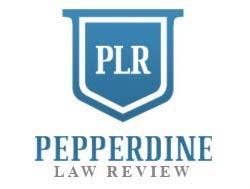 Pepperdine University School of LawMeagan Smith, Business Production Editor24255 Pacific Coast Hwy.Malibu, CA 90263Phone: (209) 338-7479E-mail: meagan.smith@pepperdine.eduSubscription Request Form Annual Subscription/Entire Volume ($45.00, or $65.00 for foreign subscribers)Please indicate the volume or scholastic year (e.g., Volume 49 or 2021–2022):________________________________________________________________________☐ Particular Issue or Issues ($25.00/issue)Please indicate the issue(s) (e.g., Volume 49, Issue 2):________________________________________________________________________________________________________________________________________________☐ Particular Article ($10.00)Please indicate the volume & article/author (e.g., Volume 49, Smith):________________________________________________________________________Name:	 		____________________________________________________________Firm/Organization: 	____________________________________________________________E-mail			____________________________________________________________Address: 		____________________________________________________________Country: 		____________________________________________________________Phone: 		____________________________________________________________☐ I am a current or former Pepperdine Law Review Staff Member☐ I would like to receive information about Law Review events including the symposia	 and guest speakersAdditional comments:____________________________________________________________________________________________________________________________________________________________Please mail a check with this form to the above Pepperdine Law Review address to receive your subscription. Thank you for your interest in Pepperdine Law Review.